KITKA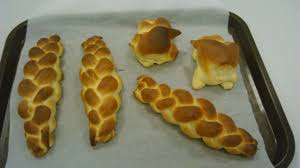  PTIČEK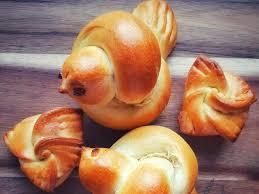  GNEZDECE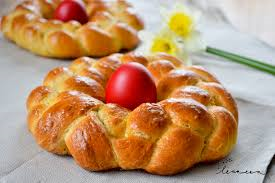 